ТРЕНИРОВОЧНЫЙ ВАРИАНТ №1 ЕГЭ-2023 ПО БИОЛОГИИЧасть 1Рассмотрите таблицу «Признаки живых систем» и заполните ячейку, вписав соответствующий термин.Ответ: ________________________. Исследователь поместил в пробирку 1 мл слюны и 1 мл 1% раствора крахмала. Пробирку он поставил в термостат при 37оС. Как через 15 минут в пробирке изменится концентрация глюкозы и глицерина? Для каждой величины определите соответствующий характер её изменения:1) увеличилась2) уменьшилась3) не измениласьЗапишите в таблицу выбранные цифры для каждой величины. Цифры в ответе могут повторяться.Ответ: ________________________.ОтветВ лейкоците сизого голубя содержится 80 хромосом. Определите число аутосом в яйцеклетке голубя. В ответ запишите только соответствующее число.   	Ответ: ________________________.ОтветОпределите соотношение фенотипов в потомстве при скрещивании гетерозиготных растений земляники с розовыми плодами при условии неполного доминирования. В ответ запишите соответствующую последовательность цифр в порядке убывания.Ответ: ________________________.Ответ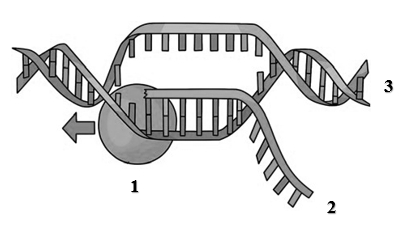 	Каким номером на рисунке обозначена молекула, на которой располагается промотор?Ответ: ________________________.Установите соответствие между признаками и молекулами, обозначенными цифрами на рисунке: к каждой позиции, данной в первом столбце, подберите соответствующую позицию из второго столбца.Запишите в таблицу выбранные цифры под соответствующими буквами.Ответ: Выберите три признака, которые соответствуют стадии эмбриогенеза ланцетника, изображенной на рисунке. Запишите в таблицу цифры, под которыми они указаны.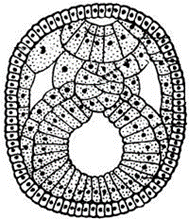 1) имеется плацента2) хорда под нервной трубкой3) сформирован целом4) наружный слой клеток - энтодерма5) есть желточный мешок 6) трехслойный зародыш Ответ:       Установите последовательность стадий формирования сперматозоида человека. Запишите в таблицу соответствующую последовательность цифр. 1) митотическое деление сперматогониев2) образование сперматид3) образование сперматоцита первого порядка 4) дифференцировка в зоне формирования 5) первое мейотическое делениеОтвет: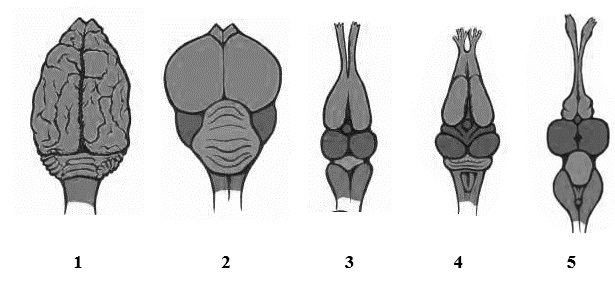 Каким номером на рисунке обозначен головной мозг позвоночного, имеющего во взрослом состоянии двухкамерное сердце?Ответ: ________________________.Установите соответствие между характеристиками и классами позвоночных животных, имеющими головной мозг, обозначенный на рисунке выше цифрами 1, 2, 3: к каждой позиции, данной в первом столбце, подберите соответствующую позицию из второго столбца. Запишите в таблицу выбранные цифры под соответствующими буквами.Ответ: Выберите три верных ответа из шести и запишите в таблицу цифры, под которыми они указаны. Для растения, изображенного на рисунке, характерно: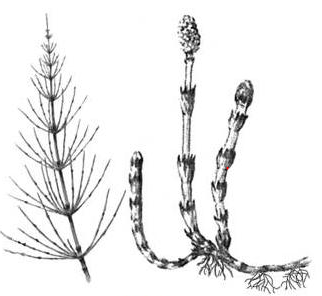 1) только бесполое размножение2) доминирование гаметофита3) спорофит в виде заростка4) образование спор в стробилах 5) мутовчатое ветвление6) наличие корневищаОтвет:Установите последовательность систематических групп, начиная с самого высокого ранга. Запишите в таблицу соответствующую последовательность цифр.1) Двудольные2) Облепиха3) Покрытосеменные4) Растения5) Облепиха крушиновидная6) ЭукариотыОтвет: 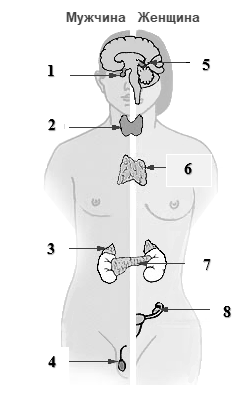 Какой цифрой на рисунке обозначена железа, выделяющая пищеварительные ферменты?Ответ: ________________________.Установите соответствие между характеристиками и железами, обозначенными на рисунке выше цифрами 1, 2, 3: к каждой позиции, данной в первом столбце, подберите соответствующую позицию из второго столбца.Запишите в таблицу выбранные цифры под соответствующими буквами.Ответ: Выберите три верных ответа из шести и запишите в таблицу цифры, под которыми они указаны. Для пищеварения в тонком кишечнике человека характерно:1) расщепление клетчатки симбиотическими бактериями 2) активирование ферментов в кислой среде 3) расщепление пептидов трипсином4) эмульгирование жиров желчью5) гидролиз белков при участии пепсина6) работа ферментов панкреатического сока Ответ: Установите правильную последовательность прохождения лекаственного препарата, введенного в вену на руке, по сосудам и камерам сердца в теле человека. Запишите в таблицу соответствующую последовательность цифр.1) левый желудочек2) верхняя полая вена3) правый желудочек4) аорта 5) легочная венаОтвет:Прочитайте текст. Выберите три предложения, в которых даны примеры идиоадаптаций насекомых. Запишите в таблицу цифры, под которыми они указаны.Ответ: Выберите три верных ответа из шести и запишите в таблицу цифры, под которыми они указаны. Продуцентами в экосистемах могут являться:1) цианобактерии2) молочнокислые бактерии 3) серобактерии4) сенная палочка5) железобактерии6) холерный вибрионОтвет: Установите соответствие между экологическими факторами и их группами: к каждой позиции, данной в первом столбце, подберите соответствующую позицию из второго столбца.Запишите в таблицу выбранные цифры под соответствующими буквами.Ответ: Установите последовательность этапов развития аскариды, начиная с половозрелой стадии. Запишите в таблицу соответствующую последовательность цифр. 1) созревание личинок в легких 2) обитание паразита в кишечнике человека3) попадание яиц в тело человека с загрязненной пищей 4) выход яиц аскариды с человеческими экскрементами  5) проникновение личинки из дыхательных путей в пищеварительный трактОтвет:Рассмотрите рисунок. Заполните пустые ячейки таблицы, используя элементы, приведённые в списке. Для каждой ячейки, обозначенной буквой, выберите соответствующий элемент из предложенного списка.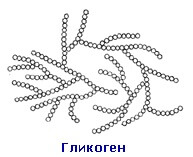 Список элементов:1) полисахарид из остатков глюкозы2) олигосахарид из остатков фруктозы3) запасной углевод бактерий и растений4) структурный углевод в клеточной стенке растений5) запасной углевод животных и грибов6) муреин7) целлюлоза8) гликогенЗапишите в таблицу выбранные цифры под соответствующими буквами.Ответ: Проанализируйте график, отражающий вероятность заболевания 
COVID-19 у участников эксперимента по исследованию эффективности действия вакцины Спутник V. Опытная группа была вакцинирована указанным препаратом, контрольной группе введено плацебо. Выберите все утверждения, которые можно сформулировать на основании анализа представленных данных. Запишите в ответе цифры, под которыми указаны выбранные утверждения.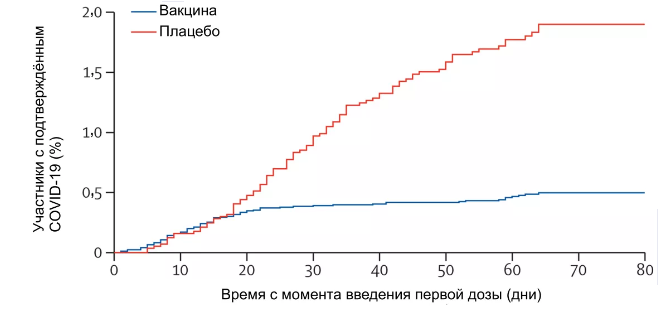 1) Вторая доза препарата вводилась участникам эксперимента через 80 дней после первой. 2) В эксперименте принимало участие одинаковое количество людей из опытной и контрольной группы.3) У вакцинированных людей вероятность заражения COVID-19 ниже, чем у получивших плацебо.4) И среди получивших плацебо, и среди вакцинированных отмечались случаи заболевания COVID-19.5) Плацебо более эффективно для профилактики COVID-19, чем вакцина. Ответ: ________________________.Ответ Часть 2Ученые исследовали термостабильность фермента пероксидазы из семенных оболочек сои сорта «Северная звезда». Навеску выделенного и очищенного фермента растворяли в калий - фосфатном буфере, имевшем рН 6,0. Приготовленные образцы инкубировали на водяной бане при температуре 45°C, 60°C, 75°C и 90°C в течение 30 минут. После этого активность пероксидазы измеряли по стандартной методике и выражали в процентах от максимально возможной. Результаты отражены на графике.  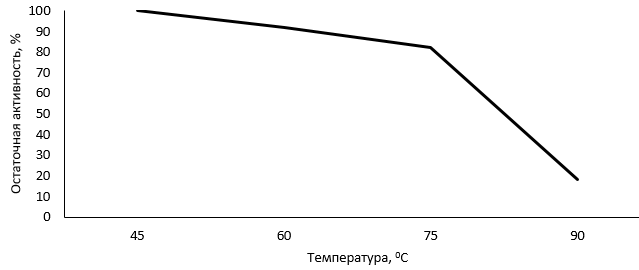 Какую нулевую гипотезу* смогли сформулировать исследователи перед постановкой эксперимента? Объясните, для чего в эксперименте использовали буферный раствор. Почему результаты эксперимента могли быть недостоверными, если бы вместо буферного раствора использовали водопроводную воду?* Нулевая гипотеза – принимаемое по умолчанию предположение, что не существует связи между двумя наблюдаемыми событиями, феноменами. Объясните, почему при повышении температуры активность пероксидазы из семенных оболочек сои снижается. Какие результаты могли бы получить ученые, если бы снижали температуру от 30 до 0°C? Можно ли считать исследованный фермент термостабильным? Ответ поясните.Рассмотрите рисунок с изображением личинки беспозвоночного животного. Укажите, к какому типу и классу относится это животное. Какая черта внешнего строения сближает эту личинку с взрослыми особями? Какое значение для развития и расселения личинки имеет клейкая биссусная нить и острые зубцы?   Ответ поясните.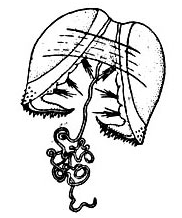 Известно, что стержневая система растений может превращаться в мочковатую. В каком случае это происходит и почему приводит к такому превращению? Какой агротехнический прием этому способствует? В чем заключается этот прием? Почему невозможно добиться превращения мочковатой корневой системы в стержневую?   Известно, что среди сухопутных черепах преобладают растительноядные формы, в то время как морские черепахи часто являются хищниками. Объясните, какие особенности строения черепах и физических условий среды обитания определяют такие различия. Ответ поясните.В соматических клетках осла 62 хромосомы, в соматических клетках лошади – 64 хромосомы. Определите количество хромосом и число молекул ДНК в клетках кожи мула (гибрида осла и лошади) в профазе митоза и анафазе митоза. Ответ поясните.У человека доминантные гены многопалости и катаракты могут быть локализованы в одной аутосоме, и между ними может происходить кроссинговер.  Женщина с обоими указанными заболеваниями, мать которой имела катаракту, а отец был многопалым, вышла замуж за здорового мужчину. Их шестипалая с катарактой дочь имеет здорового мужа. Составьте схемы решения задачи. Определите генотипы родителей, генотипы и фенотипы потомков. Возможно ли рождение у первой пары внука, страдающего одним из указанных заболеваний? Ответ поясните. Ответами к заданиям 1–22 являются последовательность цифр, число или слово (словосочетание). Ответы запишите в поля ответов в тексте работы, а затем перенесите в БЛАНК ОТВЕТОВ № 1 справа от номеров соответствующих заданий, начиная с первой клеточки, без пробелов, запятых и других дополнительных символов. Каждый символ пишите в отдельной клеточке в соответствии с приведёнными в бланке образцами.Признак Пример ИзменчивостьСуществование полиплоидных форм клубники ?Формирование шпор на ногах у половозрелого петухаКонцентрация глюкозыКонцентрация глицеринаРассмотрите рисунок и выполните задания 5 и 6.ПРИЗНАКИМОЛЕКУЛАА) содержит азотистое основание тимин1) 1Б) обладает каталитической активностью 2) 2В) мономером являются аминокислоты3) 3Г) мономеры имеют в составе рибозуД) полинуклеотидные цепи антипараллельныЕ) участвует в трансляцииАБВГДЕРассмотрите рисунок и выполните задания 9 и 10.ХАРАКТЕРИСТИКИКЛАССА) пневматичные кости1) 1Б) альвеолярные легкие 2) 2В) только правая дуга аорты3) 3 Г) трехкамерное сердце Д) холоднокровностьЕ) только левый яичникАБВГДЕРассмотрите рисунок и выполните задания 13 и 14.ХАРАКТЕРИСТИКИЖЕЛЕЗЫ А) выделяет тропные гормоны1) 1 1) 1 Б) секретирует адреналин 2) 2 2) 2 В) вырабатывает йодсодержащий гормон3) 3 3) 3 Г) гиперфункция приводит к базедовой болезниД) содержит корковое и мозговое веществоЕ) выделяет антидиуретический гормонАБВГДЕ(1) Насекомые имеют тело, разделенное на отделы, и членистые конечности. (2) Конечности насекомых могут выполнять различные функции, поэтому выделяют бегательные, прыгательные, хватательные, плавательные и другие их типы. (3) Разнообразные ротовые аппараты насекомых (лижущие, колюще-сосущие, жевательные и т.д.) позволяют использовать самые различные пищевые ресурсы и снижать таким образом межвидовую конкуренцию в этой группе. (4) Многие насекомые имеют крылья, но при этом их структура и форма отличаются у разных отрядов, например, жуки имеют жесткие надкрылья и тонкие нижние крылья. (5) Органами дыхания насекомых являются трахеи – тонкие ветвящиеся трубочки, пронизывающие все тело. (6) Кровеносная система насекомых незамкнутая и не участвует в переносе газов, так как эту функцию выполняют трахеи.ЭКОЛОГИЧЕСКИЕ ФАКТОРЫГРУППЫА) строительство железной дороги1) абиотические2) биотические3) антропогенныеБ) цветение водоема при размножении цианобактерий 1) абиотические2) биотические3) антропогенныеВ) песчаная буря в пустыне1) абиотические2) биотические3) антропогенныеГ) химическая мелиорация почвыД) заражение песца эхинококкомЕ) снижение температуры воздуха осеньюАБВГДЕУглеводСтроениеФункции____________(А)____________(Б)____________(В)АБВДля записи ответов на задания этой части (23–29) используйте БЛАНК ОТВЕТОВ № 2. Запишите сначала номер задания (23, 24 и т.д.), а затем развёрнутый ответ на него. Ответы записывайте чётко и разборчиво.Прочитайте описание эксперимента и выполните задания 23 и 24.